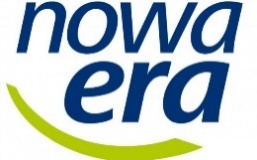 PROTOKÓŁ REKLAMACYJNYReklamacja z tytułu rękojmiSporządzony w dniu: …………………………………………   Miejscowość:  ………………………………………..Data przekazania urządzenia:  ………………………………………………………………………………………………Podpis osoby przekazującej :					               Podpis osoby przyjmującej:…………………………………………						……………………………………………DANE  KONTRAHENTADANE  KONTRAHENTAImię:  ……………………………………………………………………………………………………………………………………………………………Nazwisko:  …………………………………………………………………………………………………………………………………………………...Firma*:  ………………………………………………………………………………………………………………………………………………………..Adres:  ………………………………………………………………………………………………………………………………………………………….Telefon:  ……………………………………………………..………………………………………………………………………………………………..e-mail:  …………………………………………….…………………………………………………………………………………………………………..Imię:  ……………………………………………………………………………………………………………………………………………………………Nazwisko:  …………………………………………………………………………………………………………………………………………………...Firma*:  ………………………………………………………………………………………………………………………………………………………..Adres:  ………………………………………………………………………………………………………………………………………………………….Telefon:  ……………………………………………………..………………………………………………………………………………………………..e-mail:  …………………………………………….…………………………………………………………………………………………………………..DOKŁADNY OPIS TOWARUDOWÓD ZAKUPUNazwa:  ………………………………………….………………………………………………S/N:  ………………………………………………………………………………………………Nr Fv:  ……………………………….……….Data:  …………………………..…………….OPIS REKLAMOWANEJ WADY/ USTERKIOPIS REKLAMOWANEJ WADY/ USTERKIData stwierdzenia wady/ usterki:Data stwierdzenia wady/ usterki: